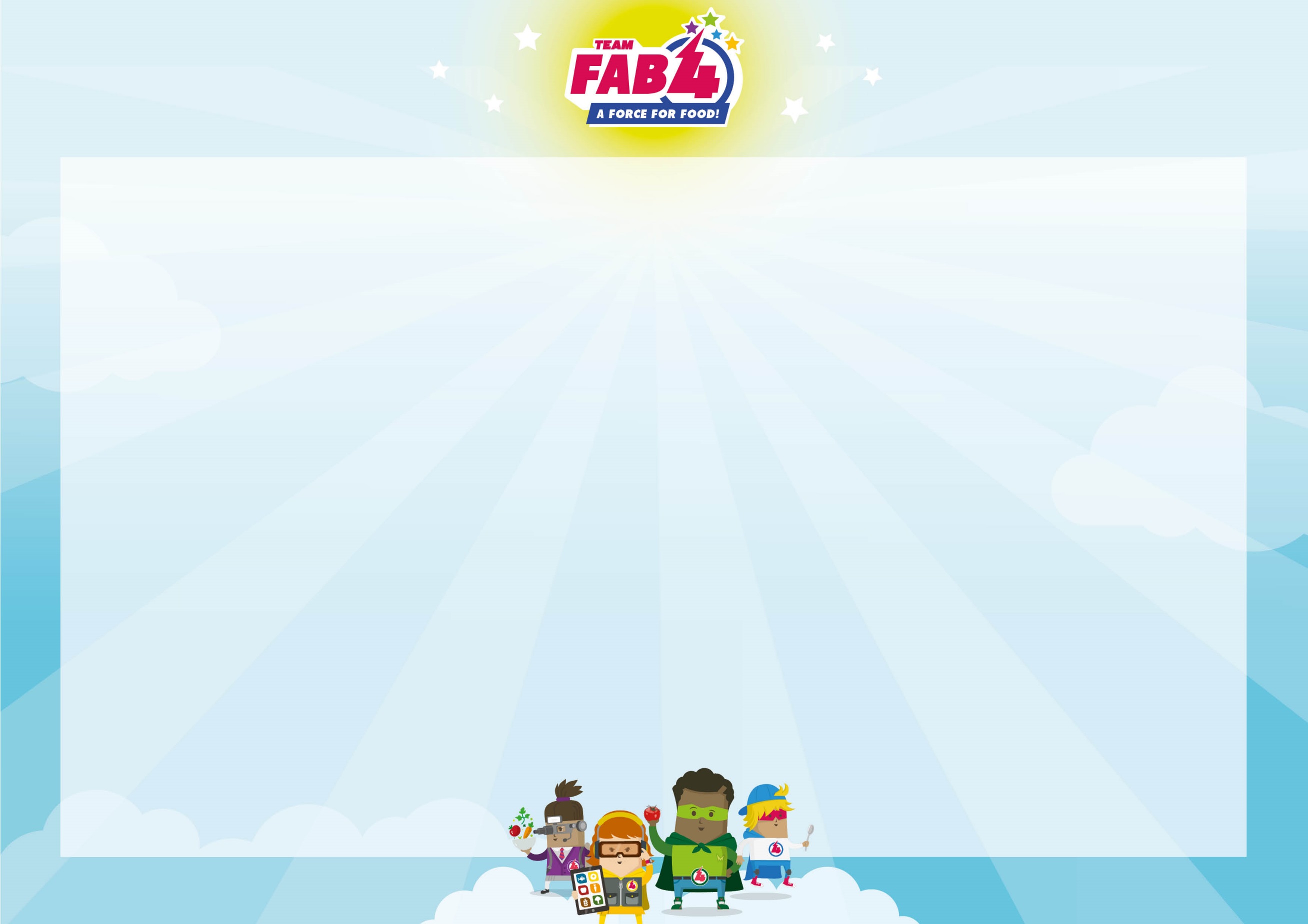 MONDAYTUESDAYWEDNESDAYTHURSDAYFRIDAYMain Meal OptionFreshly Baked Jacket Potato with your Choice of Toppings: Tuna & Mayonnaise, Grated Cheese, Baked Beans (V)Cheesy Topped Chicken Fillet & Baked New PotatoesRoast of the Day with Yorkshire Pudding, Roast Potatoes (No Gravy)Wholemeal Cheese & Tomato Pizza With ½Jacket Potatoes (V) Fish & Chips with Tomato SauceVegetarian Main Meal Option Cheesy Topped Baked QuornQuorn Roast with Yorkshire Pudding, RoastPotatoes (No Gravy)Hunters Vegetable FlatbreadVeggie Nuggets & Chips with tomato sauceJacket/Handheld OptionPacked Lunch BagSandwich Selection, choose from Ham, Cheese or TunaPacked Lunch BagSandwich Selection, choose from Ham, Cheese or TunaHot Roast BaguetteHunters Chicken FlatbreadCheddar WheelVegetable SelectionGarden PeasCarrotsSweetcornBroccoliCauliflowerSavoy CabbageCarrotsRoasted VegetablesBaked BeansGarden PeasDessertLemon Drizzle CakeChocolate Crispy CakeFruit SaladFruit Sponge Sultana & Cherry Flapjack with Apple WedgesMONDAYTUESDAYWEDNESDAYTHURSDAYFRIDAYMain Meal Option Toad in the Hole with Mash Beef Burrito & Jacket WedgesRoast Of The Day With Stuffing, Roast Potatoes(No Gravy)American Style BakedChicken & Crispy Diced PotatoesCrispy Battered Fish & Chips with TomatoSauceVegetarian Main Meal Option Vegetarian Toad in the Hole with Mash Wholemeal Cheese & Tomato Pizza with ½ Jacket PotatoQuorn Roast with Stuffing, Roast Potatoes (No Gravy)Tomato & Basil Pasta with Garlic BreadVegetable & Bean GrillJacket/Handheld OptionPacked Lunch BagSandwich Selection, choose from Ham, Cheese or TunaPloughman’s LunchHot Roast BapFreshly Baked Jacket Potato with your Choice of Toppings: Tuna & Mayonnaise, Grated Cheese, Baked BeansPepperoni Pizza & ChipsVegetable SelectionGreen BeansCarrotsSweetcornRoasted Summer VegetablesPeasCarrotsSpring CabbageCauliflowerMushy Peas Baked BeansDessertFruit SaladBanana Traybake Fruit & JellyGinger Biscuit & OrangeWedgesChocolate CookieMONDAYTUESDAYWEDNESDAYTHURSDAYFRIDAYMain Meal Option 1Beef Burger in a Bun & Baked New PotatoesWholemeal Cheese & Tomato Pizza with ½ Jacket Potato (V)Roast of the Day with Yorkshire Pudding, Roast Potatoes (No Gravy)Great British Breakfast - Bacon, Scrambled Eggs, Beans &Mushrooms Fish Fingers & Chips with Tomato SauceVegetarian Main Meal Option 1Veggie Burger & Baked New PotatoesQuorn Roast with Yorkshire Pudding, Roast Potatoes (No Gravy)Meat Free All Day Breakfast – Veggie Sausage, Scrambled Eggs, Beans & MushroomsVeggie Nuggets & Chips with Tomato SauceJacket/Handheld OptionFreshly Baked Jacket Potato with your Choice of Toppings: Tuna & Mayonnaise, Grated Cheese, Baked BeansPacked Lunch BagSandwich Selection, choose from Ham, Cheese or TunaHot Roast WrapPacked Lunch BagSandwich Selection, choose from Ham, Cheese or TunaCornish PastyVegetable SelectionSweetcorn Steamed CarrotsGreen Beans BroccoliSavoy Cabbage CauliflowerRoasted Carrots Roast Peppers & SweetcornBaked Beans Garden PeasDessertShortbread BiscuitChocolate BrownieJelly Iced Carrot Cake & Orange WedgesApple Sponge 